Publicado en España, Baleares el 08/04/2020 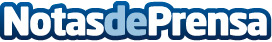 Repara tu Deuda Abogados logra cancelar 260.194 € en Mallorca gracias a la ley de la Segunda oportunidadEl despacho de abogados 100% online gestiona más de 8.000 clientes y se posiciona como líder en la Ley de la Segunda Oportunidad en España con un 100% de éxito en todos sus casosDatos de contacto:Emma Moron900831652Nota de prensa publicada en: https://www.notasdeprensa.es/repara-tu-deuda-abogados-logra-cancelar-260 Categorias: Nacional Derecho Finanzas Baleares E-Commerce http://www.notasdeprensa.es